附件一：誠實問卷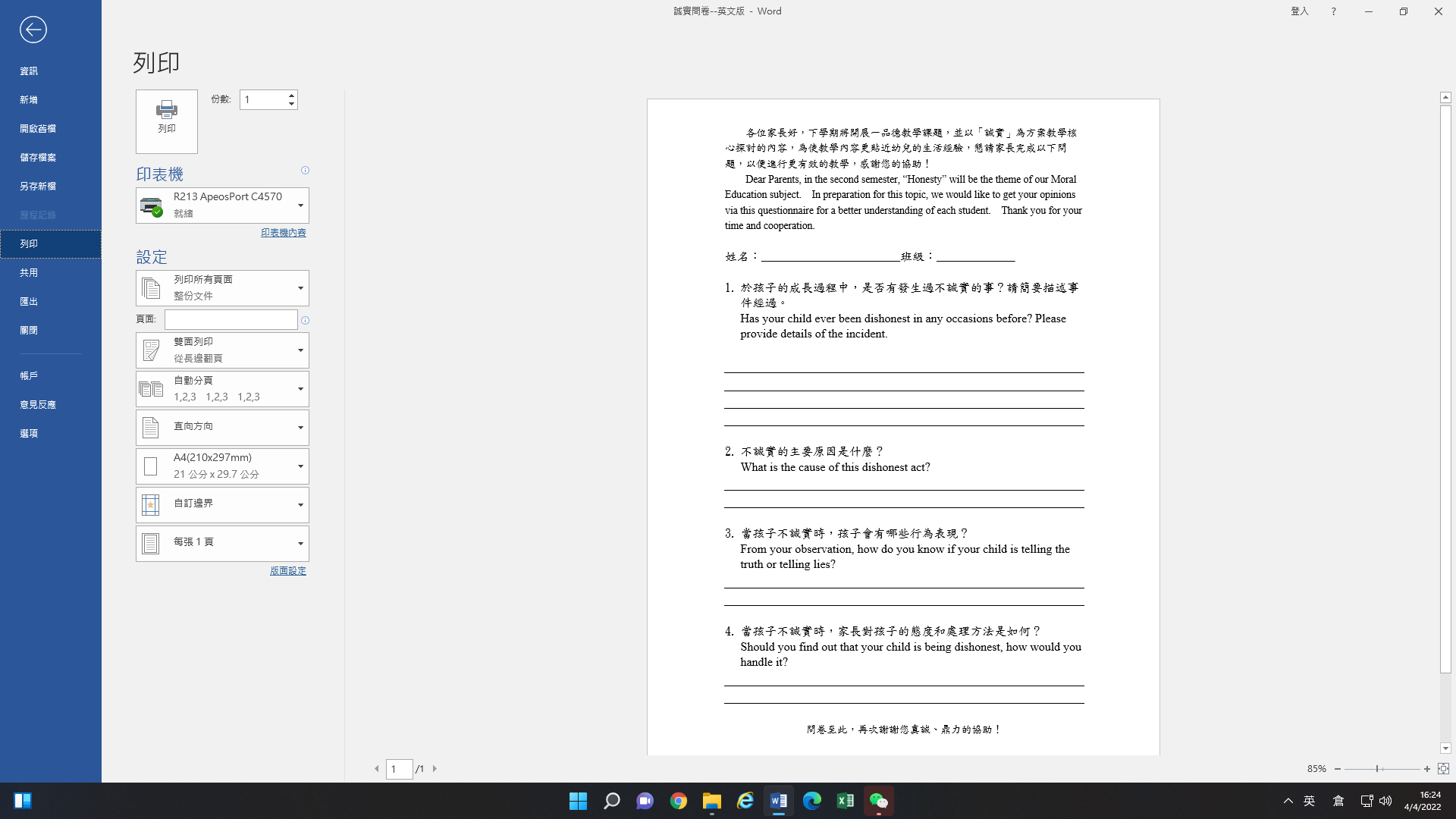 